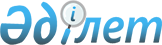 Пробация қызметiнiң есебiнде тұрған адамдарды жұмысқа орналастыру үшін жұмыс орындарына квота белгілеу туралыАлматы облысы Еңбекшіқазақ ауданы әкімдігінің 2017 жылғы 31 шілдедегі № 547 қаулысы. Алматы облысы Әділет департаментінде 2017 жылы 16 тамызда № 4294 болып тіркелді
      "Халықты жұмыспен қамту туралы" 2016 жылғы 6 сәуірдегі Қазақстан Республикасы Заңының 9-бабының 7) тармақшасына, "Ата-анасынан кәмелеттік жасқа толғанға дейін айырылған немесе ата-анасының қамқорлығынсыз қалған, білім беру ұйымдарының түлектері болып табылатын жастар қатарындағы азаматтарды, бас бостандығынан айыру орындарынан босатылған адамдарды, пробация қызметінің есебінде тұрған адамдарды жұмысқа орналастыру үшін жұмыс орындарын квоталау қағидаларын бекіту туралы" 2016 жылғы 26 мамырдағы № 412 Қазақстан Республикасының Денсаулық сақтау және әлеуметтік даму министірінің бұйрығына (Нормативтік құқықтық актілерді мемлекеттік тіркеу тілілімінде № 13898 тіркелген) сәйкес, Еңбекшіқазақ ауданының әкімдігі ҚАУЛЫ ЕТЕДІ: 
      1. Пробация қызметiнiң есебiнде тұрған адамдарды жұмысқа орналастыру үшін ұйымдық-құқықтық нысанына және меншік нысанына қарамастан ұйымдар үшін ұйымның жұмыскерлерінің тізімдік санының үш пайыз мөлшерінде жұмыс орындарына квота белгіленсін.
      2. Осы қаулының орындалуын бақылау аудан әкімінің орынбасары Нургисанов Даулет Дюсеналыевичке жүктелсін.
      3. Осы қаулы әділет органдарында мемлекеттік тіркелген күннен бастап күшіне енеді және алғаш ресми жарияланғаннан кейін күнтізбелік он күн өткен соң қолданысқа енгізіледі.
					© 2012. Қазақстан Республикасы Әділет министрлігінің «Қазақстан Республикасының Заңнама және құқықтық ақпарат институты» ШЖҚ РМК
				
      Аудан әкімі

Б. Ысқақ
